Свой голос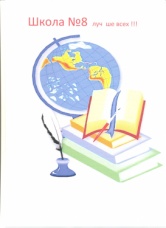 17 февраля 2014 года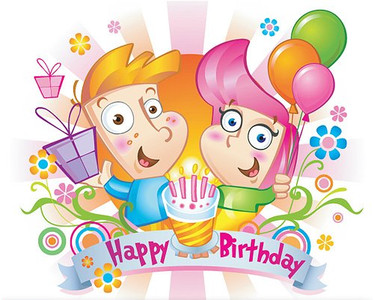 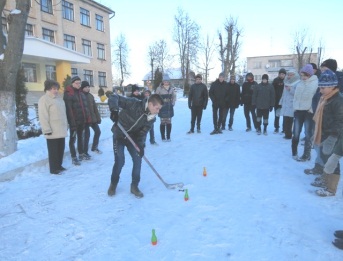 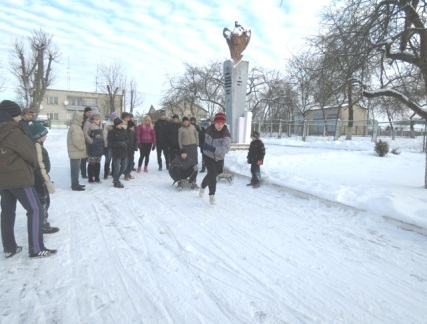 Желаем счастья целый ворох,Улыбок радостных букет,Друзей надёжных и весёлых,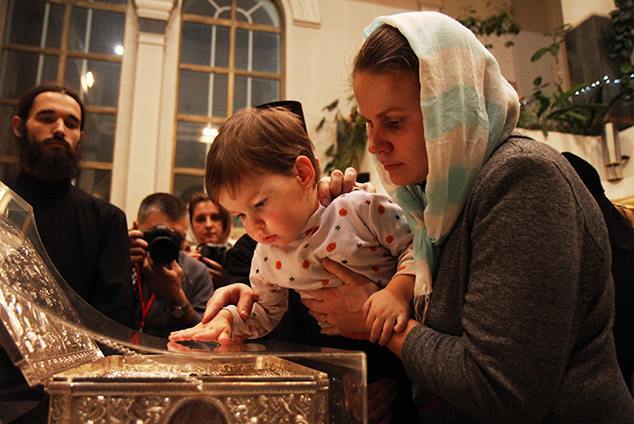 Счастливой жизни целый век!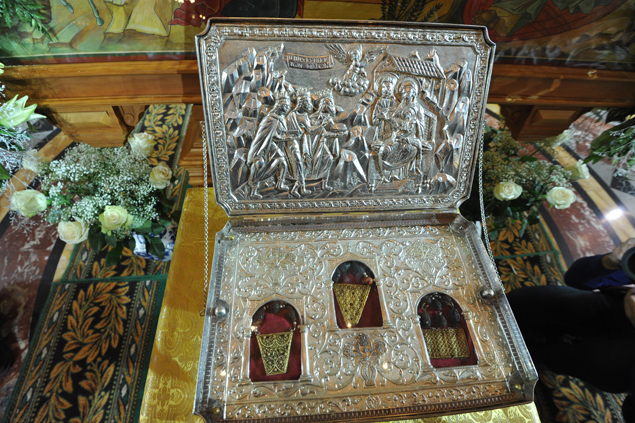 СВОЙ ГОЛОС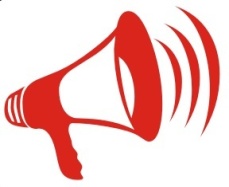 17 февраля 2014 г., №9 (5)Специальный спортивный выпуск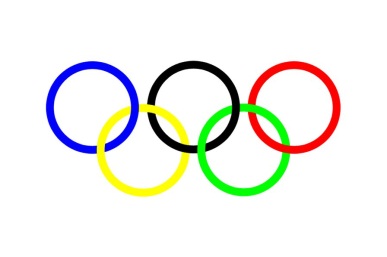 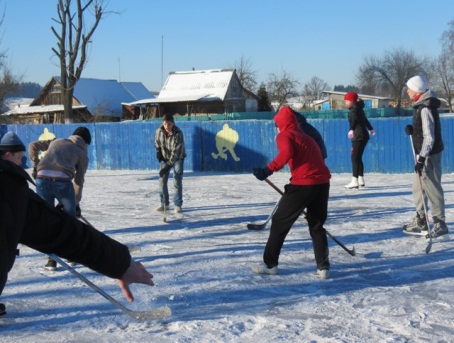 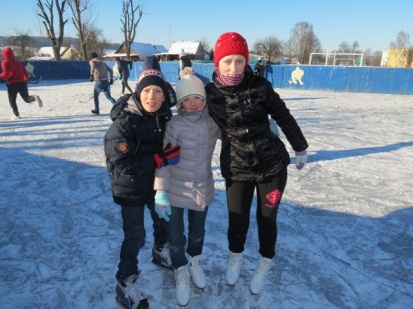 Чемпион Анатолий МаркевичСвой голос17 февраля 2014 года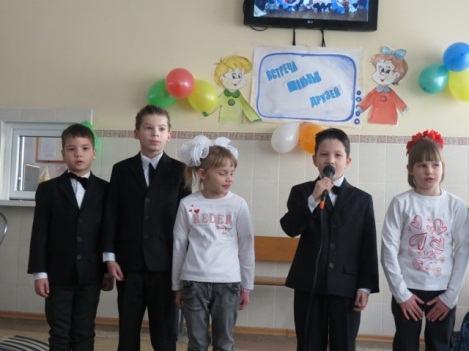 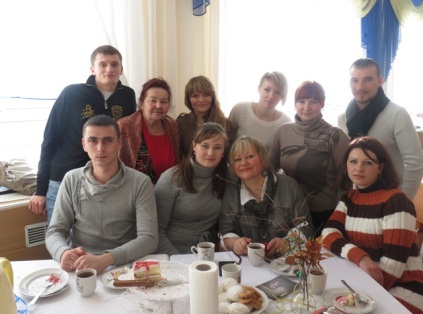 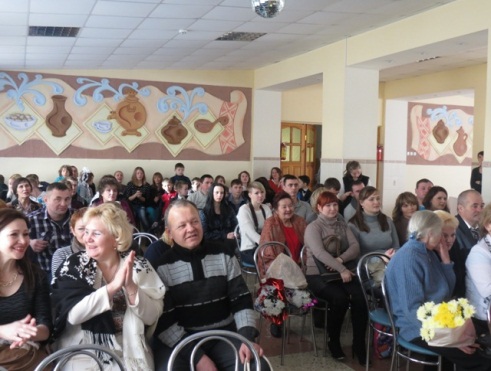 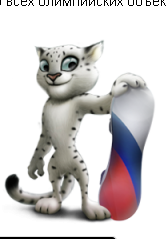 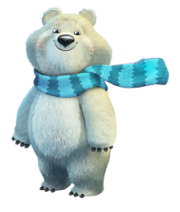 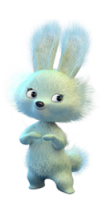 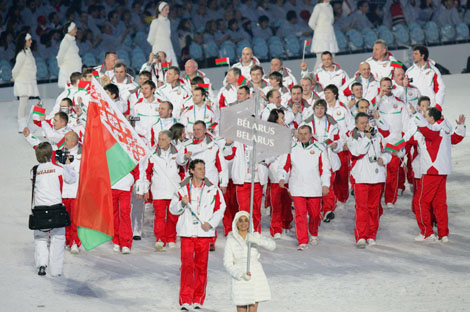 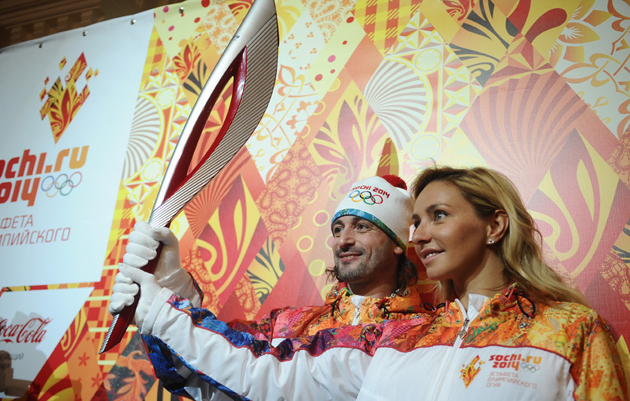 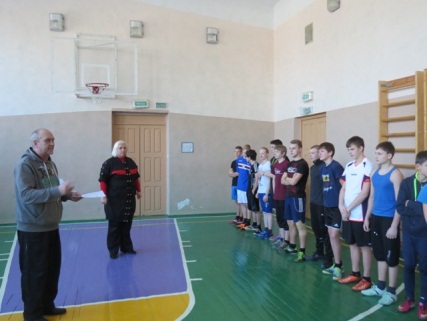 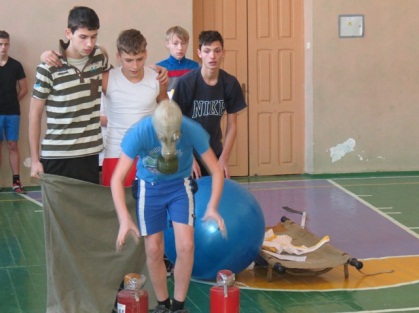 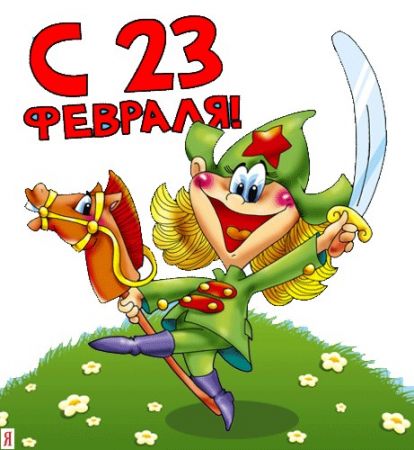 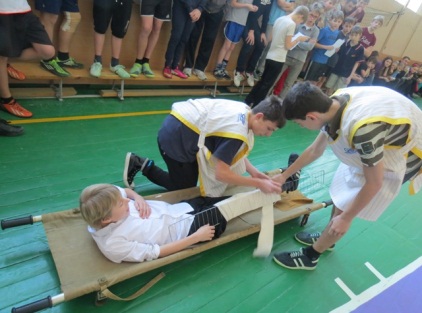 Свой голос17 февраля 2014 года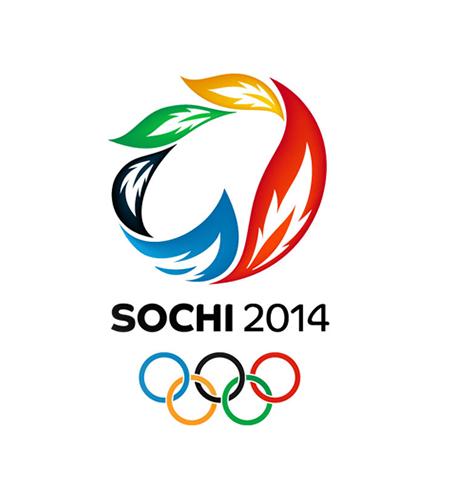 Шаблыко АндреяБарковского ВиталияРомусика ДаниилаДраницу Сергея6 февраля7 февраля8 февраля25 февраляАдрес редакции:222322,Молодечненский р-н, г.п. Радошковичи,ул. Гастелло, 20Учредители:первичная организация ГУО «Радошковичской школы-интерната»;пионерская дружина имени Н.Ф. ГастеллоРедколлегия:Фурс Юлия – главный редактор,Ляхов Станислав – заместитель главного редактораГлавные консультанты:Радевич Людмила Александровна,Бондарь Елена Николаевна Корреспондентский пунктбиблиотека школы-интерната Шеф-редактор:Хорошко Татьяна АркадьевнаНа полях лежит снежок, Дружно мчимся на лужок.Нам в хоккей играть пора,Клюшкой резать лёд. Ура!С физкультурой я дружу,На зарядку  выхожу:Три-четыре, раз и два-Сильным быть хочу всегда.Лишь с полей сойдёт снежок,Нам в футбол играть, дружок!Гол забил не раз, а два,Чемпионом стал двора.  